Dichiarazione sostitutiva dell’atto di notorietà (art. 47, d.P.R. n. 445/2000)II/La sottoscritto/a 	(cognome) (nome)nato/a a  		 	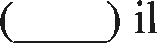 luogo)(prov.)residente a 	  	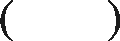 luogo)(prov.)in via/piazza  	     	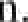 (indirizzo)consapevole delle sanzioni penali previste dall’art. 76 del d.P.R. 28 dicembre 2000, n. 445, nel caso di dichiarazioni false e mendaci, in qualità di□  operatore scolastico in servizio presso  	                                                                  (istituto scolastico)ai sensi e per gli effetti del decreto-legge 7 giugno 2017, n. 73, convertito con modificazioni dalla legge n.119 del 31/07/2017, sotto la propria responsabilità,DICHIARA□  di aver effettuato le seguenti vaccinazioni:II Dichiarante__________________________________                                                                                                                 (luogo, data)Ai sensi dell’articolo 38, d.P.R. 28 dicembre 2000, n. 445, la dichiarazione è sottoscritta dall’interessato in presenza del dipendente addetto ovvero sottoscritta e inviata all’Ufficio competente unitamente a copia fotostatica, non autenticata, di un documento di identità del sottoscrittore.Ai sensi del decreto legislativo 30 giugno 2003, n. 196, recante “Codice in materia di protezione dei dati personali”, i dati sopra riportati sono prescritti dalle disposizioni vigenti e, secondo quanto previsto dall’articolo 48 del d.P.R. 28 dicembre 2000, n. 445, saranno utilizzati esclusivamente per gli adempimenti richiesti dal decreto-legge 7 giugno 2017, n. 73.anti-poliomeliticaanti-diftericaanti-tetanicaanti-epatite Banti-pertosse anti-morbillo anti-rosoliaanti-varicellaanti-parotiteanti-Haemophilus influenzae tipo b□ non ricordo□ non ricordo □ non ricordo □ non ricordo □ non ricordo □ non ricordo □ non ricordo □ non ricordo □ non ricordo□ non ricordo